ADD	UKR/84/1ПРОЕКТ НОВОЙ РЕЗОЛЮЦИИ [UKR-1]Помощь и поддержка Украине в обеспечении использования частотного 
и номерного ресурса на территории Автономной Республики Крым 
и городе СевастополеПолномочная конференция Международного союза электросвязи (Пусан, 2014 г.),напоминаяа)	благородные принципы, цели и задачи, включенные в Устав Организации Объединенных Наций и во Всеобщую декларацию прав человека;b)	цели Союза, закрепленные в Статье 1 Устава МСЭ;c)	положения резолюции 68/262 (2014 г.) Генеральной Ассамблеи Организации Объединенных Наций, которая "призывает все государства, международные организации и специализированные учреждения не признавать любое изменение статуса Автономной Республики Крым и города Севастополя" и "воздерживаться от любых действий или шагов, которые можно было бы истолковать как признание любого такого измененного статуса";d)	п. 16 Женевской декларации принципов, принятой на Всемирной встрече на высшем уровне по вопросам информационного общества,сознавая,что каждое Государство − Член МСЭ должно уважать основополагающие принципы, установленные в Преамбуле к Уставу, Преамбуле к Регламенту международной электросвязи и Преамбуле к Регламенту радиосвязи,учитывая,что Устав и Конвенция МСЭ направлены на укрепление мира и безопасности во всем мире в интересах развития международного сотрудничества и улучшения взаимопонимания между народами,учитывая далее,а)	что в настоящее время сетями электросвязи и частотными присвоениями Украины на временно оккупированной территории Автономной Республики Крым и города Севастополя незаконно пользуются операторы электросвязи и радиовещательные организации Российской Федерации;b)	что международное сообщество играет важную роль в оказании помощи Украине в защите ее частотного и номерного ресурса на территории Автономной Республики Крым и города Севастополя,отмечаяa)	положения пп. 17 и 191 Устава МСЭ, в которых, соответственно, отмечается, что Союз должен в том числе способствовать принятию мер для обеспечения безопасности человеческой жизни путем совместного использования служб электросвязи и что службы международной электросвязи обязаны предоставлять абсолютный приоритет всем сообщениям электросвязи, касающимся безопасности человеческой жизни;b)	что Международная организация гражданской авиации обращает внимание на возможное существование серьезных рисков безопасности международных рейсов гражданской авиации, принимая во внимание недавнюю публикацию Российской Федерацией ряда извещений для пилотов (NOTAM), изменяющих район полетной информации Симферополя, который является зоной ответственности Украины,подтверждая,а)	что обеспечение услуг международной электросвязи населению Автономной Республикой Крым и города Севастополя должно продолжать осуществляться на международном уровне с использованием кода Украины;b)	что любое заявление частотного присвоения какой-либо станции на временно оккупированной территории Автономной Республикой Крым и городе Севастополе должно производиться Администрацией Украины в соответствии с Резолюцией 1 (Пересм. ВКР-97),признавая,а)	что надежные системы электросвязи необходимы для содействия социально-экономическому развитию стран, в особенности тех, которые пострадали от стихийных бедствий, вооруженных конфликтов или иных ситуаций, связанных с насилием;b)	что Украина была лишена средств электросвязи в Автономной Республике Крым и городе Севастополе в результате недавнего вооруженного конфликта;с)	что ущерб, причиненный электросвязи Украины, должен стать предметом озабоченности для всего международного сообщества, особенно для МСЭ как специализированного учреждения Организации Объединенных Наций в области электросвязи;d)	что на территории Автономной Республики Крым и города Севастополя при нынешних условиях Украина не имеет возможности обеспечить завершение перехода от аналогового к цифровому телевизионному радиовещанию в соответствии с Региональным соглашением, касающимся планирования цифровой наземной радиовещательной службы в Районе 1 (частях Района 1, расположенных к западу от меридиана 170 в. д. и к северу от параллели 40 ю. ш., за исключением территории Монголии) и в Исламской Республике Иран в полосах частот 174−230 МГц и 470−862 МГц (Женева, 2006 г.),решает,1	что Генеральный секретарь, Директор Бюро радиосвязи и Директор Бюро стандартизации электросвязи должны уважать суверенные права Украины и должны предоставить надлежащую помощь и поддержку Украине в отношении использования частотного и номерного ресурса на территории Автономной Республики Крым и города Севастополя;2	что Бюро радиосвязи должно надлежащим образом учитывать и защищать права Украины во всех вопросах, относящихся к применению Регламента радиосвязи на территории Автономной Республики Крым и города Севастополя,обращается с призывом к Государствам-Членамобеспечить всю возможную помощь и поддержку правительству Украины либо на двусторонней основе, либо посредством указанной выше помощи Союза и, в любом случае, при координации с ним,поручает Генеральному секретарюпредставить отчет Совету и следующей полномочной конференции о выполнении настоящей Резолюции,просит председателя Полномочной конференции незамедлительно довести настоящую Резолюцию до сведения Генерального секретаря Организации Объединенных Наций.______________Полномочная конференция (ПК-14)
Пусан, 20 октября – 7 ноября 2014 г.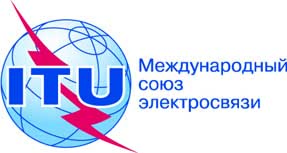 ПЛЕНАРНОЕ ЗАСЕДАНИЕПересмотр 2
Документа 84-R5 ноября 2014 годаОригинал: английскийУкраинаУкраинаПРЕДЛОЖЕНИЯ ДЛЯ РАБОТЫ КОНФЕРЕНЦИИПРЕДЛОЖЕНИЯ ДЛЯ РАБОТЫ КОНФЕРЕНЦИИ